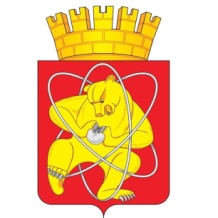 Городской округ «Закрытое административно – территориальное образование  Железногорск Красноярского края»АДМИНИСТРАЦИЯ ЗАТО г. ЖЕЛЕЗНОГОРСКРАСПОРЯЖЕНИЕ10.07.2023                                                                                                    №  348 прг. ЖелезногорскО присвоении квалификационных категорийспортивных судей В соответствии с Федеральным законом от 04.12.2007 № 329-ФЗ            «О физической культуре и спорте в Российской Федерации», Федеральным законом от 06.10.2003 № 131-ФЗ «Об общих принципах организации местного самоуправления в Российской Федерации», приказом Министерства спорта Российской Федерации от 28.02.2017 № 134 «Об утверждении положения о спортивных судьях», постановлением Администрации ЗАТО г. Железногорск   от 29.06.2016 № 1114 «О порядке присвоения квалификационных категорий спортивных судей», распоряжением Администрации ЗАТО г. Железногорск от 08.06.2023 № 290пр «О наделении полномочиями», на основании ходатайств  региональных спортивных федераций, руководствуясь Уставом ЗАТО Железногорск,1. Присвоить гражданам, выполнившим квалификационные требования к спортивным судьям по видам спорта, квалификационные категории:1.1. Спортивный судья второй категории (приложение № 1).1.2. Спортивный судья третьей категории (приложение № 2).2. Контроль над исполнением настоящего распоряжения оставляю за собой.3. Настоящее распоряжение вступает в силу с момента его подписания. Исполняющий обязанностизаместителя Главы ЗАТО г. Железногорск	по социальным вопросам    			              	            Ю.А. ГрудининаПриложение № 2к распоряжению Администрации ЗАТО г. Железногорск от ______2023 № ____СПИСОКграждан, выполнивших  квалификационные требования к спортивным судьям по видам спорта для присвоения/ подтверждения  квалификационной судейской категории «Спортивный судья третьей категории»СПИСОКСПИСОКСПИСОКграждан, выполнивших  квалификационные требования к спортивным судьям по видам спорта для присвоения/ подтверждения  квалификационной судейской категории «Спортивный судья второй категории»граждан, выполнивших  квалификационные требования к спортивным судьям по видам спорта для присвоения/ подтверждения  квалификационной судейской категории «Спортивный судья второй категории»граждан, выполнивших  квалификационные требования к спортивным судьям по видам спорта для присвоения/ подтверждения  квалификационной судейской категории «Спортивный судья второй категории»№ п/пФамилия, имя, отчество заявителяПрисвоение/ подтверждениеКИКБОКСИНГКИКБОКСИНГКИКБОКСИНГ1Гриневич Анастасия АндреевнаПрисвоение2Жигулов Алексей ВячеславовичПрисвоение3Кечин Алексей АнатольевичПрисвоение№ п/пФамилия, имя, отчество заявителяПрисвоение/ подтверждениеКИКБОКСИНГКИКБОКСИНГКИКБОКСИНГ1Грибенко Илья НиколаевичПрисвоение2Коновалов Степан ПетровичПрисвоение3Маслов Павел АлексеевичПрисвоение4Николаев Андрей ЭдуардовичПрисвоение5Перлухина Алиса АндреевнаПрисвоение6Суслова Юлиана АлексеевнаПрисвоениеГОРОДОШНЫЙ СПОРТГОРОДОШНЫЙ СПОРТГОРОДОШНЫЙ СПОРТ1Кулаковский Виктор НиколаевичПрисвоение2Курилович Анна АлексеевнаПрисвоение3Сошников Дмитрий АндреевичПрисвоение4Черников Андрей ГеннадьевичПрисвоение